Vorwissenschaftliche 
ArbeitZu den Chancen und Risiken von Facebook für Jugendlichevorgelegt vonJulia Jedermann 8 AB 2015/16Betreuer: Prof. Mag. Manfred Muster

Prag, April 2015VorwortLorem ipsum dolor sit amet, consetetur sadipscing elitr, sed diam nonumy eirmod tempor invidunt ut labore et dolore magna aliquyam erat, sed diam voluptua. At vero eos et accusam et justo duo dolores et ea rebum. Stet clita kasd gubergren, no sea takimata sanctus est Lorem ipsum dolor sit amet.AbstractLorem ipsum dolor sit amet, consetetur sadipscing elitr, sed diam nonumy eirmod tempor invidunt ut labore et dolore magna aliquyam erat, sed diam voluptua. At vero eos et accusam et justo duo dolores et ea rebum. Stet clita kasd gubergren, no sea takimata sanctus est Lorem ipsum dolor sit amet.Problembegegnung und ZielsetzungLorem ipsum dolor sit amet, consetetur sadipscing elitr, sed diam nonumy eirmod tempor invidunt ut labore et dolore magna aliquyam erat, sed diam voluptua. At vero eos et accusam et justo duo dolores et ea rebum. Stet clita kasd gubergren, no sea takimata sanctus est Lorem ipsum dolor sit amet. Lorem ipsum dolor sit amet, consetetur sadipscing elitr, sed diam nonumy eirmod tempor invidunt ut labore et dolore magna aliquyam erat, sed diam voluptua. At vero eos et accusam et justo duo dolores et ea rebum. Stet clita „kasd gubergren, no sea takimata sanctus est Lorem ipsum dolor sit amet“.Soziale Netzwerke im InternetLorem ipsum dolor sit amet, consetetur sadipscing elitr, sed diam nonumy eirmod tempor invidunt ut labore et dolore magna aliquyam erat, sed diam voluptua. At vero eos et accusam et justo duo dolores et ea rebum. Stet clita kasd gubergren, no sea takimata sanctus est Lorem ipsum dolor sit amet. Lorem ipsum dolor sit amet, consetetur sadipscing elitr, sed diam nonumy eirmod tempor invidunt ut labore et dolore magna aliquyam erat, sed diam voluptua. At vero eos et accusam et justo duo dolores et ea rebum. Stet „clita kasd gubergren, no sea takimata sanctus est Lorem ipsum dolor sit amet“. Bedeutung und Funktion sozialer NetzwerkeLorem ipsum dolor sit amet, consetetur sadipscing elitr, sed diam nonumy eirmod tempor invidunt ut labore et dolore magna aliquyam erat, sed diam voluptua. At vero eos et accusam et justo duo dolores et ea rebum. Stet clita kasd gubergren, no sea takimata sanctus est Lorem ipsum dolor sit amet. Lorem ipsum dolor sit amet, consetetur sadipscing elitr, sed diam nonumy eirmod tempor invidunt ut labore et dolore magna aliquyam erat, sed diam voluptua. At vero eos et accusam et justo duo dolores et ea rebum. Stet clita kasd gubergren, no sea takimata sanctus est Lorem ipsum dolor sit amet.Wirtschaftliche BedeutungLorem ipsum dolor sit amet, consetetur sadipscing elitr, sed diam nonumy eirmod tempor invidunt ut labore et dolore magna aliquyam erat, sed diam voluptua. At vero eos et accusam et justo duo dolores et ea rebum. Stet clita kasd gubergren, no sea takimata sanctus est Lorem ipsum dolor sit amet. Lorem ipsum dolor sit amet, consetetur sadipscing elitr, sed diam nonumy eirmod tempor invidunt ut labore et dolore magna aliquyam erat, sed diam voluptua. At vero eos et accusam et justo duo dolores et ea rebum. Stet clita kasd gubergren, no sea takimata sanctus est Lorem ipsum dolor sit amet.Zitate, die länger als zwei Zeilen sind, werden mit einem linken Einzug von 1 cm, in einer Schriftgröße um 1 pt kleiner (in der VWA daher 11pt) als der übliche Textkörper und einzeilig (und kursiv) formatiert:Lorem ipsum dolor sit amet, consetetur sadipscing elitr, sed diam nonumy eirmod tempor invidunt ut labore et dolore magna aliquyam erat, sed diam voluptua. At vero eos et accusam et justo duo dolores et ea rebum. Stet clita kasd gubergren, no sea takimata sanctus est Lorem ipsum dolor sit amet. Lorem ipsum dolor sit amet, consetetur sadipscing elitr, sed diam nonumy eirmod tempor invidunt ut labore et dolore magna aliquyam erat, sed diam voluptua. At vero eos et accusam et justo duo dolores et ea rebum. Stet clita kasd gubergren, no sea takimata sanctus est Lorem ipsum dolor sit amet. Beitrittsmotive von JugendlichenLorem ipsum dolor sit amet, consetetur sadipscing elitr, sed diam nonumy eirmod tempor invidunt ut labore et dolore magna aliquyam erat, sed diam voluptua. At vero eos et accusam et justo duo dolores et ea rebum. Stet clita kasd gubergren, no sea takimata sanctus est Lorem ipsum dolor sit amet. Lorem ipsum dolor sit amet, consetetur sadipscing elitr, sed diam nonumy eirmod tempor invidunt ut labore et dolore magna aliquyam erat, sed diam voluptua. At vero eos et accusam et justo duo dolores et ea rebum. Stet clita kasd gubergren, no sea takimata sanctus est Lorem ipsum dolor sit amet.Identitätsfindung Heranwachsender im Web 2.0Lorem ipsum dolor sit amet, consetetur sadipscing elitr, sed diam nonumy eirmod tempor invidunt ut labore et dolore magna aliquyam erat, sed diam voluptua. At vero eos et accusam et justo duo dolores et ea rebum. Stet clita kasd gubergren, no sea takimata sanctus est Lorem ipsum dolor sit amet. Lorem ipsum dolor sit amet, consetetur sadipscing elitr, sed diam nonumy eirmod tempor invidunt ut labore et dolore magna aliquyam erat, sed diam voluptua. At vero eos et accusam et justo duo dolores et ea rebum. Stet clita kasd gubergren, no sea takimata sanctus est Lorem ipsum dolor sit amet. Persönlichkeitsenwtwicklung im Kontext der modernen 
Mediensozialisation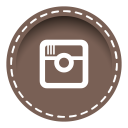 Abb. 1 Instagramm Icon (DAKSHKOHLI23, 2015)Lorem ipsum dolor sit amet, consetetur sadipscing elitr, sed diam nonumy eirmod tempor invidunt ut labore et dolore magna aliquyam erat, sed diam voluptua. At vero eos et accusam et justo duo dolores et ea rebum. Stet clita kasd gubergren, no sea takimata sanctus est Lorem ipsum dolor sit amet. Lorem ipsum dolor sit amet, consetetur sadipscing elitr, sed diam nonumy eirmod tempor invidunt ut labore et dolore magna aliquyam erat, sed diam voluptua. At vero eos et accusam et justo duo dolores et ea rebum. Stet clita kasd gubergren, no sea takimata sanctus est Lorem ipsum dolor sit amet. Lorem ipsum dolor sit amet, consetetur sadipscing elitr, sed diam nonumy eirmod tempor invidunt ut labore et dolore magna aliquyam erat, sed diam voluptua. At vero eos et accusam et justo duo dolores et ea rebum. Stet clita kasd gubergren, no sea takimata sanctus est. Privatsphäre versus DatenfreigabeNutzungspotentiale und Chancen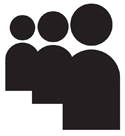 Abb. 2 MySpace Icon (MYSPACE, 2003)Lorem ipsum dolor sit amet, consetetur sadipscing elitr, sed diam nonumy eirmod tempor invidunt ut labore et dolore magna aliquyam erat, sed diam voluptua. At vero eos et accusam et justo duo dolores et ea rebum. Stet clita kasd gubergren, no sea takimata sanctus est Lorem ipsum dolor sit amet. Lorem ipsum dolor sit amet, consetetur sadipscing elitr, sed diam nonumy eirmod tempor invidunt ut labore et dolore magna aliquyam erat, sed diam voluptua. At vero eos et accusam et justo duo dolores et ea rebum. Stet clita kasd gubergren, no sea takimata sanctus est Lorem ipsum dolor sit amet.Gefahrenpotentiale und RisikenLorem ipsum dolor sit amet, consetetur sadipscing elitr, sed diam nonumy eirmod tempor invidunt ut labore et dolore magna aliquyam erat, sed diam voluptua. At vero eos et accusam et justo duo dolores et ea rebum. Stet clita kasd gubergren, no sea takimata sanctus est Lorem ipsum dolor sit amet. Lorem ipsum dolor sit amet, consetetur sadipscing elitr, sed diam nonumy eirmod tempor invidunt ut labore et dolore magna aliquyam erat, sed diam voluptua. At vero eos et accusam et justo duo dolores et ea rebum. Stet clita kasd gubergren, no sea takimata sanctus est Lorem ipsum dolor sit amet. Schriftliche Befragung zur Thematik FacebookVorüberlegungen zur FragebogenkonstruktionTab. 1 Lorem IpsumLorem ipsum dolor sit amet, consetetur sadipscing elitr, sed diam nonumy eirmod tempor invidunt ut labore et dolore magna aliquyam erat, sed diam voluptua. At vero eos et accusam et justo duo dolores et ea rebum. Stet clita kasd gubergren, no sea takimata sanctus est Lorem ipsum dolor sit amet. Lorem ipsum dolor sit amet, consetetur sadipscing elitr, sed diam nonumy eirmod tempor invidunt ut labore et dolore magna aliquyam erat, sed diam voluptua. At vero eos et accusam et justo duo dolores et ea rebum. Stet clita kasd gubergren, no sea takimata sanctus est Lorem ipsum dolor sit amet.Beschreibung des DatenerhebungsprozessesLorem ipsum dolor sit amet, consetetur sadipscing elitr, sed diam nonumy eirmod tempor invidunt ut labore et dolore magna aliquyam erat, sed diam voluptua. At vero eos et accusam et justo duo dolores et ea rebum. Stet clita kasd gubergren, no sea takimata sanctus est Lorem ipsum dolor sit amet. Lorem ipsum dolor sit amet, consetetur sadipscing elitr, sed diam nonumy eirmod tempor invidunt ut labore et dolore magna aliquyam erat, sed diam voluptua. At vero eos et accusam et justo duo dolores et ea rebum. Stet clita kasd gubergren, no sea takimata sanctus est Lorem ipsum dolor sit amet.Analyse und Dekription der erhobenen DatenLorem ipsum dolor sit amet, consetetur sadipscing elitr, sed diam nonumy eirmod tempor invidunt ut labore et dolore magna aliquyam erat, sed diam voluptua. At vero eos et accusam et justo duo dolores et ea rebum. Stet clita kasd gubergren, no sea takimata sanctus est Lorem ipsum dolor sit amet. Lorem ipsum dolor sit amet, consetetur sadipscing elitr, sed diam nonumy eirmod tempor invidunt ut labore et dolore magna aliquyam erat, sed diam voluptua. At vero eos et accusam et justo duo dolores et ea rebum. Stet clita kasd gubergren, no sea takimata sanctus est Lorem ipsum dolor sit amet.Zusammenfassung und AusblickLorem ipsum dolor sit amet, consetetur sadipscing elitr, sed diam nonumy eirmod tempor invidunt ut labore et dolore magna aliquyam erat, sed diam voluptua. At vero eos et accusam et justo duo dolores et ea rebum. Stet clita kasd gubergren, no sea takimata sanctus est Lorem ipsum dolor sit amet. Lorem ipsum dolor sit amet, consetetur sadipscing elitr, sed diam nonumy eirmod tempor invidunt ut labore et dolore magna aliquyam erat, sed diam voluptua. At vero eos et accusam et justo duo dolores et ea rebum. Stet clita kasd gubergren, no sea takimata sanctus est Lorem ipsum dolor sit amet.LiteraturverzeichnisPrimärliteraturChristodoulidou, Melina (2004): Legasthenikerbetreuung - eine pädagogische Verpflichtung am Beispiel der griechischen Grundschulen Nikosias (Zypern). Wien: Universität Wien, Dissertation an der Fakultät für Human- und SozialwirtschaftFaerman, Juan (2010): Faceboom: Wie das soziale Netzwerk Facebook unser Leben verändert. München: Südwest VerlagSekundärliteraturSpecht, Franz (2007): Planet. Deutsch für Jugendliche. Ismaning: Hueber VerlagZeitschriften, Zeitungen (Printmedien)Büchner, Robert, Büchner, Regine, Lengemann, Reinhard (2010): Schule für körperbehinderte Kinder in der DDR. Geschichte aus der Schulleiterperspektive. Zeitschrift für Heilpädagogik, 61, S. 342–350Dale, Philip (2008): The Bilingual Child [Themenheft]. Journal of Child Language, 35 (3)Just, Peter (2009): Bevölkerungspolitik in Thailand. Praxis Geographie, 40 (9), S. 44–48Gesetze und VerordnungenDatenschutzgesetz (DSG) 2000: Österreichischer Gesetzestext, Erläuterungen zur Regierungsvorlage, Ausschussbericht sowie EG-Datenschutz-Richtlinie , 165/1999 (2000)Vorträge und KonferenzberichteDeiser, Roland (2010, März): Designing the Smart Organization. Vortrag, Hauptuniversität InnsbruckE-BooksGruschka, Andreas (2014): Lehren. (Auflage: 1.). Stuttgart: Kindle E-BookLexikaBrockhaus (2005): Brockhaus Enzyklopädie in 30 Bänden. (Auflage: 21.). Leipzig; Mannheim: WissenmediaOnline-QuellenDörfler, Sonja, Rille-Pfeiffer, Christiane, Buchegger-Traxler, Anita, Kaindl, Markus, Klepp, Doris, Wernhart, Georg (2009): Evaluierung Elternteilzeit. Die Sichtweisen von Eltern, Unternehmen und ExpertInnen zur Neuregelung der Elternteilzeit. ÖIF: Wien, Forschungsbericht Online verfügbar unter: URL: http://www.oif.ac.at/fileadmin/OEIF/Forschungsbericht/FB1-Elternteilzeit.pdf [abgerufen am 23.02.2015]Gaitsch, Peter (2012, 7. September): Bildung ist kein Wunschkonzert. Die Presse Online verfügbar unter: URL: http//diepresse.com/home/meinung/gastkommentar/1263340/ [abgerufen am 24.04.2014]Wonnebauer, Gabriele (2006): Mobbing am Arbeitsplatz. Prävention und Maßnahmen. (S. 12) Online verfügbar unter: URL: http://www.uni-salzburg.at/fileadmin/oracle_file_imports/327011.PDF [abgerufen am 03.04.2010]BilderDakshkohli23 (2015): English: Instagram Icon. Online verfügbar unter: URL: http://commons.wikimedia.org/wiki/File:Instagram-icon.png [abgerufen am 23.02.2015]Mmihalev (2010): English: Bentio.com logo. Created for http://bentio.com by Milen Mihalev. Online verfügbar unter: URL: http://commons.wikimedia.org/wiki/File:Bentio_logo.png [abgerufen am 23.02.2015]Myspace (2003): English: Myspace icon. Online verfügbar unter: URL: http://commons.wikimedia.org/wiki/File:Myspace_icon.jpg [abgerufen am 23.02.2015]Tabellen- und AbbildungsverzeichnisAbb. 1 Instagramm Icon (DAKSHKOHLI23, 2015)	3Abb. 2 MySpace Icon (MYSPACE, 2003)	3Tab. 1 Lorem Ipsum	3ProtokolleLorem ipsum dolor sit amet, consetetur sadipscing elitr, sed diam nonumy eirmod tempor invidunt ut labore et dolore magna aliquyam erat, sed diam voluptua. At vero eos et accusam et justo duo dolores et ea rebum. Stet clita kasd gubergren, no sea takimata sanctus est Lorem ipsum dolor sit amet. Lorem ipsum dolor sit amet, consetetur sadipscing elitr, sed diam nonumy eirmod tempor invidunt ut labore et dolore magna aliquyam erat, sed diam voluptua. At vero eos et accusam et justo duo dolores et ea rebum. Stet clita kasd gubergren, no sea takimata sanctus estLoremipsumdolorsitamet.Eidesstattliche ErklärungIch erkläre, dass ich die vorwissenschaftliche Arbeit eigenständig angefertigt und nur die im Literaturverzeichnis angeführten Quellen und Hilfsmittel benutzt habe.Prag, am 13. Februar 2015___________________
UnterschriftLorem ipsumStet clitamagna aliquyamerat, sed diamLorem ipsum dolor sit amet, conseteturLorem ipsum dolor sit amet, conseteturvoluptuaAt vero eos